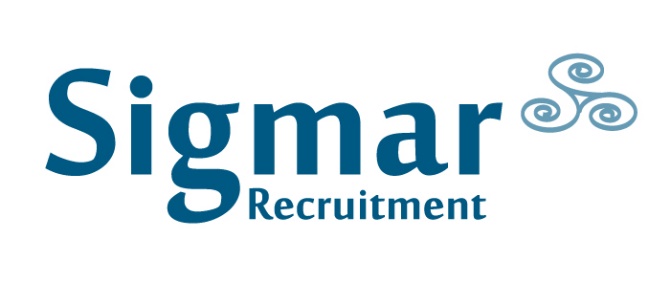 Registration FormCandidate DetailsFirst Name:      Last Name:      Address:      Postal Address: (If different from above)     Mobile No:     Home No:      Other:      Email Address:      Valid working Visa provided (If Applicable): YES NoEmergency contact name:                                                                  Contact Number:      	Current CV Provided: YES NoIdentification (Please select below original photo identification you have provided) Garda Card  Driver’s license  other _________________________________If you’ve provided your passport: Passport Number:                                                 Name on Passport:     Expiry Date:                                                            Country Issued:     References *Written references with a telephone number, must be on company letter head.Do you have any previous criminal convictions? YES No	If yes please provide further details__________________________________________________________________________________________I hereby confirm the above information I have provided is accurate.	Signed: __________________________Internal use only: Original photo ID provided			 Signed:__________________________________CompanyNamePhone NoEmail Address12